WTBBL Customer Satisfaction Survey-Fall 2016We would like to know how we are doing and what we can do better. 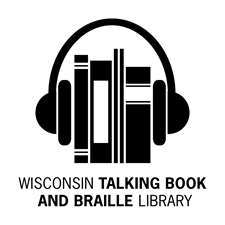 3 lucky winners will be drawn from those who submit their survey by December 16, 2016!  You can respond in a number of ways:Write your survey responses on this sheet and email a scanned      attachment OR mail it to WTBBL [by folding it in thirds and taping       the bottom edge shut with WTBBL’s address showing OR placing it       in an envelope]. Postage is NOT required. Call WTBBL and a staff member will help you, ORFill out the survey online: www.surveymonkey.com/r/WTBBL2016. Have you contacted WTBBL in the past year? 	Yes 		NoIf so, what method did you use? (Check ALL that apply)Phone call     Email     In-person visit     Written correspondenceHow satisfied overall are you with your WTBBL interactions? Excellent     Very Good	    Good     FairHow often do you use WTBBL?  Daily   Weekly   Monthly   YearlyHow long have you used WTBBL? 0-1 year  2-5 years	6-10 years	   Over 10 yearsHow did you find out about WTBBL?     Friend/Family     Support Group   Speaker or Event     Referred by Professional     Other__________Have you used? (Check ALL that apply)Digital Books     Magazines     Audio-described movies     Utah Braille ABLE     Music instruction or scores     OverDrive (through the public library) Bookshare     Foreign Language     Other _________________________Do you use the Internet?   	Yes		No		Someone uses it for meDo you use BARD?  		Yes 		No                Someone uses it for meIf so, how do you use BARD?  (Check ALL that apply)NLS Digital Player     Commercial Device     App for Apple or Android Devices   Do you use Newsline to listen to newspapers or magazines?     Yes 	     No 12. I am: 		 Male	    Female      Institutional Account13. My age is: 	0-18   19-39   40-59   60-79   80-99   100 or older N/A14. Please list the Wisconsin county where you live ________________________________15. If you’d like to be entered in the drawing, list your contact information here: NAME___________________________________________________________Phone number or email address ________________________________________